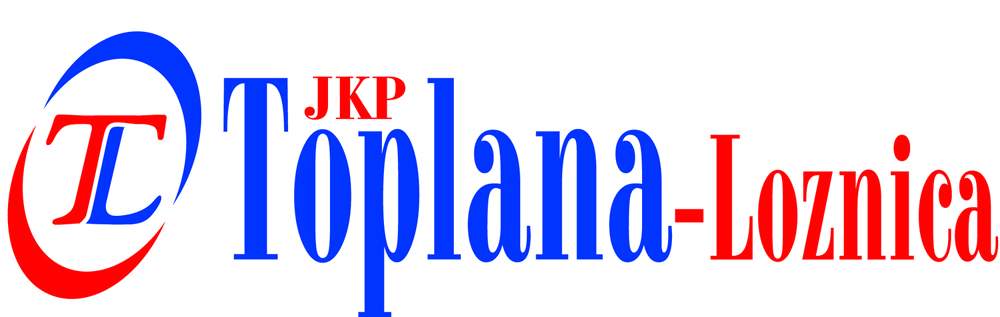 	www.lotoplana.co.rsБрој: 74-1Датум: 23.01.2017. год.ЛозницаПредмет: одговори на питања за ЈНМВ-Д-01/17.ПИТАЊЕ:У конкурсној документацији у поглављу бр. 3 наведено је да средство за кондиционрање воде у системима даљинског грејања садржи минимум 7 по функцијиразличитих хемијских супстанци, а све у циљу остваривања тражених функција које сусадржане на страни бр. 4 конкурсне документације којих конкретно има 5. Наше питање за наручиоца је „да ли ће се сматрати прихватљивим уколико средство закондиционирање воде у систему даљинског грејања испуњава наведене, траженефункције, али да при том понуђено добро не садржи исти број хемијских компоненти захтеваних конкурсном документацијом“?ОДГОВОР:Тражена хемикалија мора садржати минимум 7 хемијских супстанци. Наручилац је дефинисао састав течне смесе у складу са вишегодишњим резултатима у примени хемикалија за кондиционирање воде у систему даљинског грејања где се показало да течна смеша која садржи предложене хемијске супстанце даје најбоље резултате. Наведене хемијске суспстанце у саставу течне смесе дефинисане су алтернативно тако да хемијски састав течне смесе није унапред одређен.Наручилац је у конкурсној документацији алтернативно дефинисао састав течне смесе која својим деловањем у систему даљинског грејања треба да постигне одређене резултате, те у том смислу састав производа није унапред одређен, јер број могућих хемијских супстанци које ће евентуално чинити састав производа износи 14, а понуђач - произвођач ће у складу са техничко-технолошким знањима из области кондиционирања воде одредити састав течне смесе од предложених хемијских супстанци, као и њихове међусобне сразмере. Дефинисани опис техничких карактеристика није у супротности са одредбама ЗЈН, нити је датим описом одређен састав једног производа. Описом техничких карактеристика нису дискриминисани други производи, нити произвођачи, напротив и на домаћем и на иностраном тржишту постоје понуђачи који могу понудити производ са наведеним карактеристикама, чиме је обезбеђена конкуренција у овом поступку јавне набавке.ПИТАЊЕ:Имајући у виду да је на страни 4. предметне конкурсне документације, у оквиру главекоја садржи опис добара, наведено; спречавање настајања каменца и отклањањепостојећег-прихватљиво: „Тринатријум фосфат“. У том погледу, у складу са чл. 63 ст.2ЗЈН-а, тражимо од наручиоца да се изјасни на питање: Којим другим одговарајућимхемикалијама се још може постићи тражена функција поред наведене хемикалије – тринатријум фосфата?Имајући у виду одредбе ЗЈН-а, у погледу чл. 71. и чл. 74, где се прописује обавезанаручиоца да приликом одређивања техничке спецификације пружи потенцијалнимпонуђачима алтернативу у виду могућности да понуде и неки други одговарајућипроизвод који би остварио тражене функције, као и да се поред тражене хемијскесупстанце у складу са чл. 72 ст.4 ЗЈН-а, наведе „или одговарајуће“ па стога и сматрамода је обавеза наручиоца да у погледу ове хемијске супстанце да остави могућносталтернативе, не би ли понуђачи могли да понуде и друге хемијске супстанце које биоствариле тражену функцију. Нас у конкретном случају занима да нам одговорите којесу то друге хемијске супстанце које долазе у обзир.? Неопходно је да наручилацомогући свим понуђачима једнаке услове, без фаворизације било којег понуђача, узпоштовање законски одредби ЗЈН-а, па да стога омогући да у оваквим поступцимаучествују сва она лица чији производ задовољава и остварује тражене фукције, да сепружи могућност алтернативе у погледу сваке тражене хемијске супстанце, а да при том алтернатива не буде привидна. Да ли ће се понуда сматрати прихватљивом иодговарајућом уколико понуђени производ не садржи Тринатријум фосфат али у свомсаставу садржи друго средство, које постиже исту тражену функцију за отклањањепостојећих наслага? Уколико наручилац инсистира да искључиво прихватљиви будеТринатријум фосфат који је техничко-технолошки разлог за такав став? Истовременоуказујемо у смислу одредбе члана 63 став 2. ЗЈН, да је конкурсну документацијупотребно изменити и појаснити на начин да се карактеристике траженог добра и њенхемијски састав одреди сходно функцијама које тражена течност треба да постигне усистему даљинског грејања, а не таксативним преписивањем искључивог хемијскогсастава траженог добра, јер се на начин на који је тренутно сачињена конкурснадокументација неоправдано дискриминишу производи који се сходно декларисанимфункцијама апсолутно могу применити у датом систему даљинског грејања иистовремено се угрожавају основна начела поступка јавне набавке. Такође сматрамо дасу техничке карактеристике траженог добра у конкурсној документацији описане наначин који јасно осликава хемијски састав само једног (и то одређеног) производа за третман воде на тржишту, што додатно потврђује наш став да је конкурснудокументацију потребно изменити. Садржином конкурсне документације је потребнодозволити да се тражена функција отклањања постојећих наслага може остварити идругом хемијском компонентом осим Тринатријум фосфатом.Да ли тражену функцију осим наведеног производа Тринатријум фосфата, може даоствари нпр.Трикалијум фосфат, као што је у ставци број један прописано да утехничкој спецификацији у делу опис добара у ставци бр. 1 наводи да тражени производ треба да садржи Натријум-хидроксид или Калијум-хидроксид.ОДГОВОР:Наручилац је у конкурсној документацији навео алтернативне хемикалије које остварују наведене функције. Тринатријум фосфат не врши наведену функцију која је наведена у питању број 2.ПИТАЊЕ:Имајући у виду да је на страни 4. предметне конкурсне документације у оквиру главекоја садржи опис техничких спецификација траженог добра, испод поднаслова „Описдобара“наведено; „производ садржи средства за третман муља ради његовогфилтрирања и спречавања таложења – прихватљиво: алгинати или алуминати“, да лиће се понуда сматрати прихватљивом и одговарајућом уколико понуђени производ несадржи алгинате и алуминате, али у свом саставу садржи друго средство, које постижеисту тражену функцију ? Уколико наручилац инсистира да искључиво прихватљиви буду алгинати и алуминати, који су техничко-технолошки разлози за такав став?Истовремено указујемо у смислу одредбе члана 63 став 2. ЗЈН, да је конкурснудокументацију потребно изменити и појаснити на начин да се карактеристике траженогдобра и њен хемијски састав одреди сходно функцијама које тражена течност треба дапостигне у систему даљинског грејања, а не таксативним преписивањем искључивогхемијског састава траженог добра, јер се на начин на који је тренутно сачињенаконкурсна документација неоправдано дискриминишу производи који се сходнодекларисаним функцијама апсолутно могу применити у датом систему даљинскоггрејања и истовремено се угрожавају основна начела поступка јавне набавке. Такођесматрамо да су техничке карактеристике траженог добра у конкурсној документацијиописане на начин који јасно осликава хемијски састав само једног (и то одређеног)производа за третман воде на тржишту, што додатно потврђује наш став да је конкурсну документацију потребно изменити. Садржином конкурсне документације је потребно дозволити да се тражена функција спречавања таложења и филтрирања муља може остварити и другом хемијском компонентом осим алгинатима и алуминатима.ОДГОВОР:Наручилац у техничкој спецификацији на страни 4 није везао остварење функција са задатим алтернативним компонентама. Наручилац је дао алтернативне хемијске компоненте које треба да се садрже у саставу производа и није једнозначно одредио састав мултифункционалне течне смесе за кондиционирање. Наручилац је дефинисао хемијске компоненте ,према својим објективним потребама, које ће оптимално задовољити наведене функције. Наручилац сматра да наведене техничке карактеристике траженог добра ни на који начин не осликавају хемијски састав само једног производа јер је број компоненти које могу бити комбиноване у саставу производа 14 а производ треба да садржи најмање 7 компоненти.ПИТАЊЕ:Молимо за техничко – технолошко објашњење разлога зашто је у конкурснојдокументацији предвиђено да се функцију третмана муља ради његовог филтрирања испречавања таложења остварује алгинатима или алуминатима, када је познато да ухемијском смислу наведене компоненте имају својство коагуланата? Добро је познатода процес коагулације подразумева разелектрисање честица ради њиховог спајања,што је супротан процес од жељеног спречавања таложења и филтрирања муља. У томсмислу, предлажемо да измените конкурсну документацију.ОДГОВОР:Наручилац у техничкој спецификацији на страни 4 није везао остварење функција са задатим алтернативним компонентама. Наручилац је дао алтернативне хемијске компоненте које треба да се садрже у саставу производа и није једнозначно одредио састав мултифункционалне течне смесе за кондиционирање. Наручилац је дефинисао хемијске компоненте,према својим објективним потребама, које ће оптимално задовољити наведене функције.ПИТАЊЕ:Имајући у виду да је на страни 4. предметне конкурсне документације у оквиру главекоја садржи опис техничких спецификација траженог добра, испод поднаслова „Описдобара“, наведено: „производ садржи средство за третмана муља ради његовогфилтрирања и спречавања таложења – прихватљиво: скроб или полиакрилати“, да лиће се понуда сматрати прихватљивом и одговарајућом уколико понуђени производ несадржи скроб и полиакрилате, али у свом саставу садржи друго средство, које постижеисту тражену функцију кондиционирања муља? Уколико наручилац инсистира даискључиво прихватљиви буду скроб или полиакрилати, који су техничко-технолошкиразлози за такав став? Истовремено указујемо у смислу одредбе члана 63 став 2. ЗЈН,да је конкурсну документацију потребно изменити и појаснити на начин да секарактеристике траженог добра и њен хемијски састав одреди сходно функцијама којетражена течност треба да постигне у систему даљинског грејања, а не таксативнимпреписивањем искључивог хемијског састава траженог добра, јер се на начин на који јетренутно сачињена конкурсна документација неоправдано дискриминишу производикоји се сходно декларисаним функцијама апсолутно могу применити у датом системудаљинског грејања и истовремено се угрожавају основна начела поступка јавненабавке. Такође сматрамо да су техничке карактеристике траженог добра у конкурснојдокументацији описане на начин који јасно осликава хемијски састав само једног (и тоодређеног) производа за третман воде на тржишту, што додатно потврђује наш став даје конкурсну документацију потребно изменити. Садржином конкурсне документације је потребно дозволити да се тражена функција кондиционирања муља може остварити и другом хемијском компонентом осим скроба и полиакрилата.ОДГОВОР:Наручилац у техничкој спецификацији на страни 4 није везао остварење функција са задатим алтернативним компонентама. Наручилац је дао алтернативне хемијске компоненте које треба да се садрже у саставу производа и није једнозначно одредио састав мултифункционалне течне смесе за кондиционирање. Наручилац је дефинисао хемијске компоненте, према својим објективним потребама, које ће оптимално задовољити наведене функције.ПИТАЊЕ:Имајући у виду да је на страни 4. предметне конкурсне документације у оквиру главекоја садржи опис техничких спецификација траженог добра, испод поднаслова „Описдобара“, наведено; „понуђено средства треба да спречава настајање каменца и уклањапостојећи каменац – лигнин или ЕДТА, да ли ће се понуда сматрати прихватљивом иодговарајућом уколико понуђени производ не садржи лигнин или ЕДТА, али у свомсаставу садржи друго средство, које постиже исту тражену функцију за отклањањепостојећих наслага? Уколико наручилац инсистира да искључиво прихватљиви будулигнин или ЕДТА, који су техничко-технолошки разлози за такав став? Истовременоуказујемо у смислу одредбе члана 63 став 2. ЗЈН, да је конкурсну документацијупотребно изменити и појаснити на начин да се карактеристике траженог добра и њенхемијски састав одреди сходно функцијама које тражена течност треба да постигне усистему даљинског грејања, а не таксативним преписивањем искључивог хемијскогсастава траженог добра, јер се на начин на који је тренутно сачињена конкурснадокументација неоправдано дискриминишу производи који се сходно декларисанимфункцијама апсолутно могу применити у датом систему даљинског грејања иистовремено се угрожавају основна начела поступка јавне набавке. Такође сматрамо дасу техничке карактеристике траженог добра у конкурсној документацији описане наначин који јасно осликава хемијски састав само једног (и то одређеног) производа затретман воде на тржишту, што додатно потврђује наш став да је конкурснудокументацију потребно изменити. Садржином конкурсне документације је потребнодозволити да се тражена функција отклањања постојећих наслага може остварити идругом хемијском компонентом осим лигнин или ЕДТАОДГОВОР:Наручилац у техничкој спецификацији на страни 4 није везао остварење функција са задатим алтернативним компонентама. Наручилац је дао алтернативне хемијске компоненте које треба да се садрже у саставу производа и није једнозначно одредио састав мултифункционалне течне смесе за кондиционирање. Наручилац је дефинисао хемијске компоненте, према својим објективним потребама, које ће оптимално задовољити наведене функције.ПИТАЊЕ:Имајући у виду да је на страни 4. предметне конкурсне документације у оквиру главекоја садржи опис техничких спецификација траженог добра, испод поднасловаКарактеристике и састав производа, наведено:“производ садржи компоненте заспречавање настајања каменца и отклањања постојећег – прихватљиво : фосфонат илимануронати“, да ли ће се понуда сматрати прихватљивом и одговарајућом уколикопонуђени производ не садржи фосфонат или мануронати, али у свом саставу садржидруго средство, које постиже исту тражену функцију за отклањање постојећих наслага?Уколико наручилац инсистира да искључиво прихватљиви буду фосфонат илимануронати, који су техничко-технолошки разлози за такав став? Истовременоуказујемо у смислу одредбе члана 63 став 2. ЗЈН, да је конкурсну документацијупотребно изменити и појаснити на начин да се карактеристике траженог добра и њенхемијски састав одреди сходно функцијама које тражена течност треба да постигне усистему даљинског грејања, а не таксативним преписивањем искључивог хемијскогсастава траженог добра, јер се на начин на који је тренутно сачињена конкурснадокументација неоправдано дискриминишу производи који се сходно декларисанимфункцијама апсолутно могу применити у датом систему даљинског грејања иистовремено се угрожавају основна начела поступка јавне набавке. Такође сматрамо дасу техничке карактеристике траженог добра у конкурсној документацији описане наначин који јасно осликава хемијски састав само једног (и то одређеног) производа затретман воде на тржишту, што додатно потврђује наш став да ж је конкурснудокументацију потребно изменити. Садржином конкурсне документације је потребнодозволити да се тражена функција отклањања постојећих наслага може остварити идругом хемијском компонентом осим фосфоната или мануронатима.ОДГОВОР:Наручилац у техничкој спецификацији на страни 4 није везао остварење функција са задатим алтернативним компонентама. Наручилац је дао алтернативне хемијске компоненте које треба да се садрже у саставу производа и није једнозначно одредио састав мултифункционалне течне смесе за кондиционирање. Наручилац је дефинисао хемијске компоненте, према својим објективним потребама, које ће оптимално задовољити наведене функције.ПИТАЊЕ:Имајући у виду да је на страни бр.5. и на страни бр. 8 предметне конкурснедокументације ЈНМВ-Д-01/17 наведено да је потребно да понуђач достави одпроизвођача понуђеног средства сертификате ИСО 9001, ИСО 14001 и ИСО 18001.Сматрамо да је кроз овакав захтев наручилац дефинисао услове за учешће који се неодносе на капацитете понуђача. Штавише, постављањем оваквог захтева понуђачи судоведени у ситуацију да их уколико нису и истовремено произвођачи производа затретман вода, произвођачи могу условњавати, те да у зависности да ли произвођач имаи жели да им да наведене сертификате зависи могућност ниховог учешћа у поступкујавне набавке. Што се тиче најчешће аргументације наручиоца да поседовање тражених сертификата представња гаранцију квалитета производа траженог хемијског средства, и заштите животне средине, указујемо да наручиоци такво обезбеђење могу постићи крозадекватно одређење техничких спецификација у смислу члана 71. ЗЈН.Тражимо да се у складу са горе наведеним измени документација те да се траженисертификати не односе на произвођача већ на понуђача.ОДГОВОР:У односу на наводе у захтеву под бр. 8, наручилац сматра захтев потенцијалног понуђача оправданим и истиче да ће прихватити као прихватљиву понуду сваког понуђача у којој су достављени стандарди ИСО 9001, ИСО 14001 и ОХСАС 18001 или произвођача траженог добра или понуђача у конкретном поступку јавне набавке.								Комисија за ЈНМВ-Д-01/17.